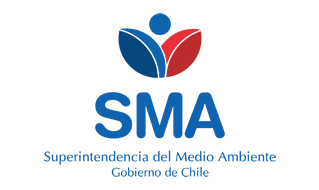 
INFORME DE FISCALIZACIÓN AMBIENTAL
Normas de Emisión
CHILE SEAFOODS COMERCIAL SPA 
DFZ-2020-3653-X-NE


Fecha creación: 09-11-2020

1. RESUMEN
El presente documento da cuenta del informe de examen de la información realizado por la Superintendencia del Medio Ambiente (SMA), al establecimiento industrial “CHILE SEAFOODS COMERCIAL SPA”, en el marco de la norma de emisión NE 90/2000 para el reporte del período correspondiente entre ENERO de 2020 y JULIO de 2020.Entre los principales hallazgos se encuentran:  - Parámetros superan la norma2. IDENTIFICACIÓN DEL PROYECTO, ACTIVIDAD O FUENTE FISCALIZADA
3. ANTECEDENTES DE LA ACTIVIDAD DE FISCALIZACIÓN
4. ACTIVIDADES DE FISCALIZACIÓN REALIZADAS Y RESULTADOS
	4.1. Identificación de la descarga
	4.2. Resumen de resultados de la información proporcionada
* En color los hallazgos detectados.
5. CONCLUSIONES
6. ANEXOS
RolNombreFirmaAprobadorPATRICIO WALKER HUYGHE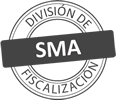 ElaboradorVERONICA ALEJANDRA GONZALEZ DELFINTitular de la actividad, proyecto o fuente fiscalizada:
CHILE SEAFOODS COMERCIAL SPA
Titular de la actividad, proyecto o fuente fiscalizada:
CHILE SEAFOODS COMERCIAL SPA
RUT o RUN:
76053525-7
RUT o RUN:
76053525-7
Identificación de la actividad, proyecto o fuente fiscalizada:
CHILE SEAFOODS COMERCIAL SPA 
Identificación de la actividad, proyecto o fuente fiscalizada:
CHILE SEAFOODS COMERCIAL SPA 
Identificación de la actividad, proyecto o fuente fiscalizada:
CHILE SEAFOODS COMERCIAL SPA 
Identificación de la actividad, proyecto o fuente fiscalizada:
CHILE SEAFOODS COMERCIAL SPA 
Dirección:
CALBUCO, REGIÓN DE LOS LAGOS
Región:
REGIÓN DE LOS LAGOS
Provincia:
LLANQUIHUE
Comuna:
CALBUCO
Motivo de la Actividad de Fiscalización:Actividad Programada de Seguimiento Ambiental de Normas de Emisión referentes a la descarga de Residuos Líquidos para el período comprendido entre ENERO de 2020 y JULIO de 2020Materia Específica Objeto de la Fiscalización:Analizar los resultados analíticos de la calidad de los Residuos Líquidos descargados por la actividad industrial individualizada anteriormente, según la siguiente Resolución de Monitoreo (RPM): 
- DIRECTEMAR N° 1457/2011Instrumentos de Gestión Ambiental que Regulan la Actividad Fiscalizada:La Norma de Emisión que regula la actividad es: 
- 90/2000 ESTABLECE NORMA DE EMISION PARA LA REGULACION DE CONTAMINANTES ASOCIADOS A LAS DESCARGAS DE RESIDUOS LIQUIDOS A AGUAS MARINAS Y CONTINENTALES SUPERFICIALESPunto DescargaNormaTabla cumplimientoMes control Tabla CompletaCuerpo receptorN° RPMFecha emisión RPMCSC.SPANE 90/2000Tabla 5-BAHÍA PARGUA145726-10-2011Período evaluadoN° de hechos constatadosN° de hechos constatadosN° de hechos constatadosN° de hechos constatadosN° de hechos constatadosN° de hechos constatadosN° de hechos constatadosN° de hechos constatadosN° de hechos constatadosN° de hechos constatadosPeríodo evaluado1-23456789Período evaluadoInforma AutoControlEfectúa DescargaReporta en plazoEntrega parámetros solicitadosEntrega con frecuencia solicitadaCaudal se encuentra bajo ResoluciónParámetros se encuentran bajo normaPresenta RemuestraEntrega Parámetro RemuestraInconsistenciaEne-2020SINOSINO APLICANO APLICANO APLICANO APLICANO APLICANO APLICANO APLICAFeb-2020SISINOSISISISISISINO APLICAMar-2020SISINOSISISISINO APLICANO APLICANO APLICAAbr-2020SISISISISISINOSISINO APLICAMay-2020SISISISISISISINO APLICANO APLICANO APLICAJun-2020SISINOSISISISISISINO APLICAJul-2020SISINOSISISISISISINO APLICAN° de Hecho ConstatadoExigencia AsociadaDescripción del Hallazgo6Parámetros bajo normaSe verifica la superación de los límites máximos normativos y el respectivo nivel de tolerancia establecido en la norma de emisión, correspondiente al período: 
- CSC.SPA en el período 04-2020N° AnexoNombre AnexoNombre archivo1Memorándum Derivación DSC N° 70/2020Memorándum Derivación DSC N° 70/2020.pdf2Anexo Informe de Fiscalización - Informes de EnsayoAnexo Informes de Ensayo CHILE SEAFOODS COMERCIAL SPA.zip3Anexo Informe de Fiscalización - Comprobante de EnvíoAnexo Comprobante de Envío CHILE SEAFOODS COMERCIAL SPA.zip4Anexo Informe de FiscalizaciónAnexo Datos Crudos CHILE SEAFOODS COMERCIAL SPA.xlsx